У К Р А Ї Н АНОВООДЕСЬКА МІСЬКА РАДАНОВООДЕСЬКОГО РАЙОНУ МИКОЛАЇВСЬКОЇ ОБЛАСТІРІШЕННЯ № 29 травня 2020 року                                                    L сесія  сьомого скликання                	  	                                                                                                                                                                                                                                                                                                                                                                                                                                                                                                                                                                                                                                                                                                                                                                                                                                                                                                                                                                                                                                                                                                                                                                                                                                                                                                                                                                                                                                                                                                                                                                                                                                                                                                                                                                                                                                                                                                                                                                                                                                                                                                                                                                                                                                                                                                                                                                                                                                                                                                                                                                                                                                                                                                                                                                                                                                                                                                                                                                                                                                                                                                                                                                                                                                                                                                                                                                                                                                                                                                                                                                                                                                                                                                                                                                                                                                                                                                                                                                                                                                                                                                                                                                                                                                                                                                                                                                                                                                                                                                                                                                                                                                                                                                                                                                                                                                                                                                                                                                                                                                                                                                                                                                                                                                                                                                                                                                                                                                                                                                                                                                                                                                                                                                                                                                                                                                                                                                                                                                                                                                                                                                                                                                                                                                                                                                                                                                                                                                                                                                                                                                                                                                                                                                                                                                                                                                                                                                                                                                                                                                                                                                                                                                                                                                                                                                                                                                                                                                                                                                                                                                                                                                                                                                                                                                                                                                                                                                                                                                                                                                                                                                                                                                                                                                                                                                                                                                                                                                                                                                                                                                                                                                                                                                                                                                                                                                                                                                                                                                                                                                                                                                                                                                                                                                                                                                                                                                                                                                                                                                                                                                                                                                                                                                                                                                                                                                                                                                                                                                                                                                                                                                                                                                                                                                                                                                                                                                                                                                                                                                                                                                                                                                                                                                                                                                                                                                                                                                                                                                                                                                                                                                                                                                                                                                                                                                                                                                                                                                                                                                                                                                                                                                                                                                                                                                                                                                                                                                                                                                                                                                                                                                                                                                                                                                                                                                                                                                                                                                                                                                                                                                                                                                                                                                                                                                                                                                                                                                                                                                                                                                                                                                                                                                                                                                                                                                                                                                                                                                                                                                                                                                                                                                                                                                                                                                                                                                                                                                                                                                                                                                                                                                                                                                                                                                                                                                                                                                                                                                                                                                                                                                                                                                                                                                                                                                                                                                                                                                                                                                                                                                                                                                                                                                                                                                                                                                                                                                                                                                                                                                                                                                                                                                                                                                                                                                                                                                                                                                                                                                                                                                                                                                                                                                                                                                                                                                                                                                                                                                                                                                                                                                                                                                                                                                                                                                                                                                                                                                                                                                                                                                                                                                                                                                                                                                                                                                                                                                                                                                                                                                                                                                                                                                                                                                                                                                                                                                                                                                                                                                                                                                                                                                                                                                                                                                                                                                                                                                                                                                                                                                               Про затвердження технічних  документацій                                   із землеустрою щодо встановлення (відновлення)	меж земельних ділянок в натурі ( на місцевості)громадянам України Керуючись Конституцією України, пунктом 34 статті 26 Закону України «Про місцеве самоврядування в Україні», відповідно до витягів з Державного земельного кадастру про земельну ділянку, керуючись статтями 12, 40, 33, 116, 117, 118, 121, 122, 186  Земельного    Кодексу  України, пункту 2 Розділу VII  Прикінцеві та Перехідні положення Закону України « Про Державний земельний кадастр», Законом України «Про внесення змін до деяких законодавчих актів України щодо розмежування земель державної та комунальної власності», Законом України «Про землеустрій», Законом України «Про Державний земельний кадастр», Законом України «Про державну реєстрацію речових прав на нерухоме майно та їх обтяжень», статтею 24 Закону України " Про регулювання містобудівної діяльності" розглянувши    технічну документацію із землеустрою  щодо складання документів, що посвідчують право власності на земельні ділянки громадянину України розроблені ФОП Спиридонов І.В., ФОП Гончаров В.О.,  ФОП Пуховий С.С. та враховуючи рекомендації постійної комісії міської ради з питань житлово-комунального господарства, комунальної власності, містобудування, земельних ресурсів міська радаВИРІШИЛА:1.Затвердити технічні документації із землеустрою щодо встановлення (відновлення) меж земельних ділянок в натурі ( на місцевості) громадянам України для будівництва та обслуговування жилих будинків, господарських будівель та споруд, які знаходяться у землях загального користування в межах міста Нова Одеса.2.Передати у приватну власність  громадянам України земельні ділянки, які знаходилися в межах міста Нова Одеса із земель комунальної власності3. Громадянам України зареєструвати в відповідних органах право власності на земельні ділянки, згідно цільового призначення для будівництва і обслуговування житлового будинку, господарських будівель і споруд.4.Контроль за виконанням цього рішення покласти на постійну комісію міської ради з питань житлово-комунального господарства, комунальної власності, містобудування, земельних ресурсів.Міський голова  						О.П. ПоляковП.І.Б. місце знаходження земельної ділянкиЗагальною площею (га)для  будівництва і обслуговування  жилого  будинку, господарських будівель і споруд 1)Фіронова Наталія Миколаївна, вулиця Сеславинського, 5, місто Нова Одеса(4824810100:04:044:0085)0,10000,10002)Данілов Микола Леонідович, вулиця Прибузька, 2А, місто Нова Одеса                                                                                                                                                                                                                                                                                                                                                                                                                                                                  (4824810100:04:081:0035)0,10000,10003)Лебедьєва Алла Володимирівна, вулиця Незалежності, 95, місто Нова Одеса  (4824810100:01:013:0055)0,10000,10004)Григоренко Єлизавета Володимирівна вулиця Сапроненко, 23, місто Нова Одеса(4824810100:04:003:0026)0,10000,10005)Дойч Володимир Миколайович, вулиця Набережна, 70, місто Нова Одеса(4824810100:02:009:0045)0,03600,03606)Саприга Роман Васильович, вулиця Спиридонівська, 29, місто Нова Одеса(4824810100:05:016:0047)0,09090,09097)Попчук Галина Петрівна, вулиця Підгорна, 32, місто Нова Одеса(4824810100:02:036:0024)0,10000,10008)Квач Іван Іванович, вулиця Каманіна, 11, місто Нова Одеса(4824810100:03:031:0012)0,10000,10009)Немченко Валерій Вікторович 1/2Топчий Галина Вікторівна 1/2, вулиця Ковалівська , 28,місто Нова Одеса(4824810100:03:037:0042)    0,07800,078010)Коваленко Ольга Володимирівна, вулиця Центральна, 7, місто Нова Одеса (4824810100:04:068:0031)0,06820,0682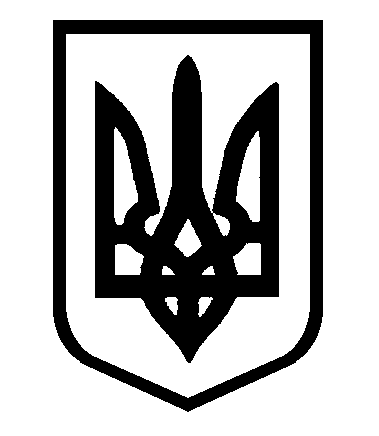 